Introduction to Dyslexia and Inclusive Practice for Community Learning & Development (CLD)  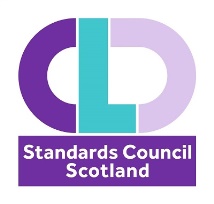 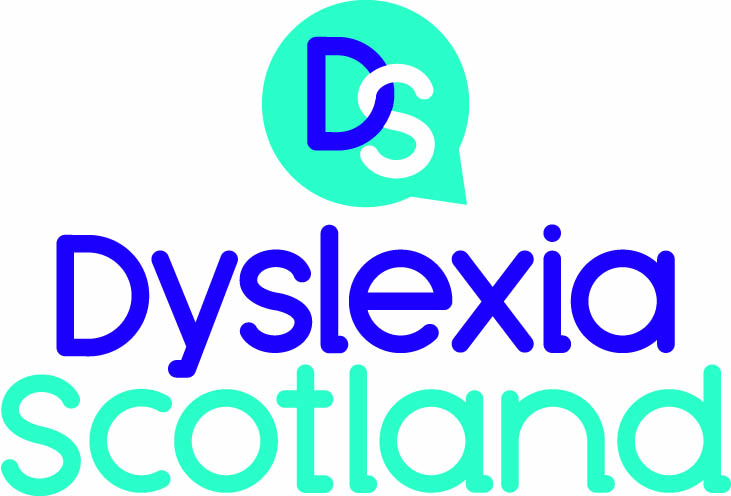 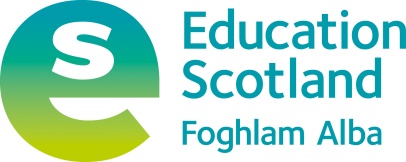 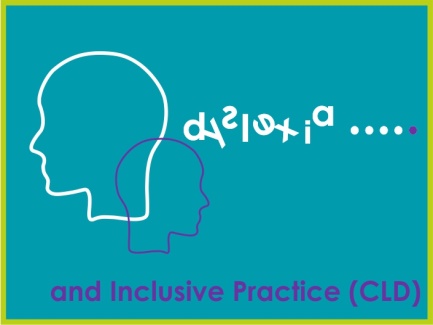 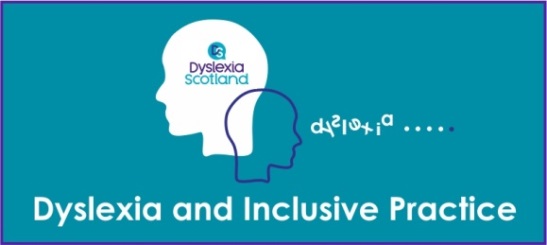 Reflective Log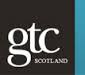 Reflective LogAs you work through this course, what you write in this log forms an important part of the learning process. You will want to revisit the log regularly and you may want to look at it again after you’ve completed the course, or use it as evidence of what you’ve achieved and of your development. You will be able to use the information in this log to as evidence of your professional development, reflective practice and critical self-evaluation. Make sure that you save this reflection log after you start to fill it in. Use a filename like ‘Dyslexia and Inclusive Practice CLD’ so that it’s easy to find. The next time you are prompted to add to the log, you should open the file you saved and add the new material to it. Activity 1. What you hope to achieve in studying this module?Activity 2 Consider what dyslexia means to you. This could include  the followingWhat is your understanding of dyslexia?Have you experienced supporting individuals who may be or know they are dyslexic, if so, has there been an impact on individuals/ learners you have or are working with? Is this an area you feel a comfortable level of knowledge and understanding? Activity 3 Think about your own experience of working with learners with dyslexia.  In your reflective log note down some of the factors that have a positive and negative impact and some which may be both. Do note that these factors are contextual and there is no right or wrong answer.End of QuestionActivity 5 Having worked through section 2, consider the following two questions. The first requires a small amount of investigative research and the other requires personal reflection: Activity 6 The table below provides some helpful approaches used by tutors in a wide range of settings. Consider which approaches you think you do or could use to support individuals who experience literacy difficulties and dyslexia? Use the copy of this table in your reflective log to explore which approaches you currently use or could include, and which you cannot use and why? Start of TableActivity 7 Take a few minutes to review the information in Section 3 on support and resources, you may choose to access the highlighted websites.  Note down how you plan how to make use of these resources. Activity 8 Think of a time when someone you worked with may have needed support with dyslexia and consider the following questionsActivity 9 Reflect on what you do well and where you could improve in relation to detecting and supporting dyslexia in your setting, learning community and sector in which you volunteer or work. You might like to use the table shown below and printed in your reflective log; or use a mind map or other means of taking notes.Once you have identified these issues think about how you could improve what you do.What Next? Activity 10 For the final entry in your Reflective Log for this module answer the following questions Name RolePlace of Work Sector Line Manager  Local Authority(if applicable)CLD registration Number (if applicable) CreativitySpatial awarenessFrustrationDe-motivationSocial skillsResilienceRelationship difficultiesLower achievement and attainmentIsolationLow self-esteemRidiculeMental healthAttention to detailProblem solvingDepressionFewer qualificationsDeterminationStressAngerFeeling differentPositive Impact	Negative impactPositive and Negative impact 1. Where would you go for support at a local and national level regarding assessment for dyslexia?2. How could you adapt your practice to communicate with someone who felt they may be dyslexic?Support Currently used or could includeCannot useReasonSeating and grouping – ensure everyone can see the white board and you can see themExplain and present information many times in various ways (pictures, flow charts, diagrams)Ensure thinking/processing time is allowed Provide information, desk-top mats/jotter inserts - word banks, prompts and personal targetsUse of information technology (IT) – for reading and writing Encourage the use of books in audio/digital format to support access to textsMatch reading resources to reading ability, ensuring that it is age appropriateHighlight the main points in text to support comprehension, prediction and recall Use and encourage multi-sensory approaches Limit the amount of reading/copying from the board. Give copies of notes - electronic versions and examples Accept alternatives to writing Limit writing demands Ensure extra time is providedProvide writing frames/story skeletons Use and help learners understand how to use mind maps, spider webs, bullet points Specify what will be marked Minimise the number of errors you highlight – perhaps only one of each type. Suggest how to avoid these in the future Use directed praise How did you initially engage with the individual requiring support? How did you become aware of their support needs?What support did you put in place?Where did you get support?What was the outcome/impact?Thinking about this experience, is there anything you would change? In my setting In our learning community In our sector What I /we do wellWhat needs to improve How to improve Consider your response in activity 2, would you answer differently or the same?How will the completion of this module impact on your professional practice?